 Homework Worksheet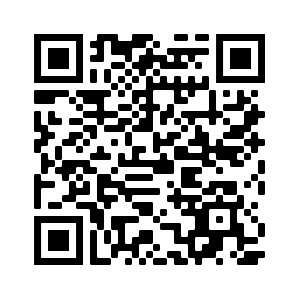 Year 9 German Term 3.2 Week 3Part 1: Practise on Quizlet for 15 minutes. Do the following tasks: Write (both translating into English and into German); Spell (hear & type); Test (all questions).Part 2: Using the words around the edge of the text, make at least 10 replacements (or as many as you can) in 13 minutes.Note: you may need to make changes to the form or position of other words.	Now complete either Part 3a OR Part 3b (12 minutes).Ich heiße Sabine. Ich wohne auf Helgoland. Das ist eine kleine Insel in der Nordsee. Ich bin Einzelkind. Alle Leute denken, dass ich vielleicht einsam bin, besonders wenn die Insel eine Bevölkerung von nur fast 1.300 Menschen hat. Aber ich fühle ich mich hier gut. Dieser Diese Insel ist ideal für ein Mädchen, denn die Stadt sind ist sicher. Nachmittags darf ich allein mit meinem Freunden überall hinfahren gehen. Ich kenne die Flüsse, die Bäume, den Sand und den Blick über das Meer. Der Wind kann laut sein, aber wir werden ein neues Haus bauen, das uns schützen wird. Um halb neun sind wir nach Bremerhaven hingefahren und ich habe mein eigenes Bücherregal gekauft, weil es billig war. Es wird neben meiner Wand in dem der neuen Wohnung stehen. Ich freue mich darauf!Part 3: Now translate your adapted text into English.My name is Sabine. I live on Helgoland. It is a small island in the North Sea. I am an only child. Everyone thinks that I might be lonely, especially when the island has a population of almost 1,300 people. But I feel good here. This island is ideal for a girl as the town is safe. On afternoons I’m allowed to go everywhere with my friends. I know the rivers, the trees, the sand and the view over the sea. The wind can be loud, but we will build a new house that will protect us. At half past eight we went to Bremerhaven and I bought my own bookcase because it was cheap. It will go next to my wall in the new apartment. I am looking forward to it!Part 4: Word substitution: Click on the box next to all of the words that could replace the word in bold to form a grammatically correct sentence with a sensible meaning.nachmittags[Sonntags]alle[manche]laut[stark]gut[wohl]Sand[Strand]Ich heiße Sabine. Ich wohne auf Helgoland. Das ist eine kleine Insel in der Nordsee. Ich bin Einzelkind. Manche Leute denken, dass ich vielleicht einsam bin, besonders wenn die Insel eine Bevölkerung von nur etwa 1.300 Menschen hat. Jedoch fühle ich mich hier wohl. Dieser Ort ist angenehm für ein Kind, denn die Straßen sind ruhig. Sonntags darf ich allein mit meinem Fahrrad überall hinfahren. Ich kenne die Felder, die Bäume, den Strand und den Blick über das Meer. Der Wind kann stark sein, aber wir werden ein großes Haus bauen, das uns schützen wird. 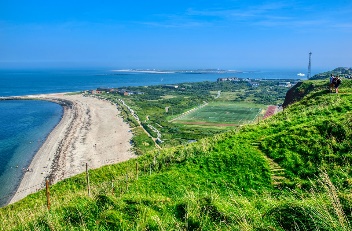 Montag sind wir nach Bremerhaven hingefahren und ich habe mein eigenes Bücherregal gekauft, weil es billig war. Es wird an meiner Wand in dem neuen Haus stehen. Ich freue mich darauf!Ich heiße Sabine. Ich wohne auf Helgoland. Das ist eine kleine Insel in der Nordsee. Ich bin Einzelkind. Manche Leute denken, dass ich vielleicht einsam bin, besonders wenn die Insel eine Bevölkerung von nur etwa 1.300 Menschen hat. Jedoch fühle ich mich hier wohl. Dieser Ort ist angenehm für ein Kind, denn die Straßen sind ruhig. Sonntags darf ich allein mit meinem Fahrrad überall hinfahren. Ich kenne die Felder, die Bäume, den Strand und den Blick über das Meer. Der Wind kann stark sein, aber wir werden ein großes Haus bauen, das uns schützen wird. Montag sind wir nach Bremerhaven hingefahren und ich habe mein eigenes Bücherregal gekauft, weil es billig war. Es wird an meiner Wand in dem neuen Haus stehen. Ich freue mich darauf!Ich heiße Sabine. Ich wohne auf Helgoland. Das ist eine kleine Insel in der Nordsee. Ich bin Einzelkind. Manche Leute denken, dass ich vielleicht einsam bin, besonders wenn die Insel eine Bevölkerung von nur etwa 1.300 Menschen hat. Jedoch fühle ich mich hier wohl. Dieser Ort ist angenehm für ein Kind, denn die Straßen sind ruhig. Sonntags darf ich allein mit meinem Fahrrad überall hinfahren. Ich kenne die Felder, die Bäume, den Strand und den Blick über das Meer. Der Wind kann stark sein, aber wir werden ein großes Haus bauen, das uns schützen wird. Montag sind wir nach Bremerhaven hingefahren und ich habe mein eigenes Bücherregal gekauft, weil es billig war. Es wird an meiner Wand in dem neuen Haus stehen. Ich freue mich darauf!Ich heiße Sabine. Ich wohne auf Helgoland. Das ist eine kleine Insel in der Nordsee. Ich bin Einzelkind. Manche Leute denken, dass ich vielleicht einsam bin, besonders wenn die Insel eine Bevölkerung von nur etwa 1.300 Menschen hat. Jedoch fühle ich mich hier wohl. Dieser Ort ist angenehm für ein Kind, denn die Straßen sind ruhig. Sonntags darf ich allein mit meinem Fahrrad überall hinfahren. Ich kenne die Felder, die Bäume, den Strand und den Blick über das Meer. Der Wind kann stark sein, aber wir werden ein großes Haus bauen, das uns schützen wird. Montag sind wir nach Bremerhaven hingefahren und ich habe mein eigenes Bücherregal gekauft, weil es billig war. Es wird an meiner Wand in dem neuen Haus stehen. Ich freue mich darauf!Stadt[Straßen]fast[etwa]Ich heiße Sabine. Ich wohne auf Helgoland. Das ist eine kleine Insel in der Nordsee. Ich bin Einzelkind. Manche Leute denken, dass ich vielleicht einsam bin, besonders wenn die Insel eine Bevölkerung von nur etwa 1.300 Menschen hat. Jedoch fühle ich mich hier wohl. Dieser Ort ist angenehm für ein Kind, denn die Straßen sind ruhig. Sonntags darf ich allein mit meinem Fahrrad überall hinfahren. Ich kenne die Felder, die Bäume, den Strand und den Blick über das Meer. Der Wind kann stark sein, aber wir werden ein großes Haus bauen, das uns schützen wird. Montag sind wir nach Bremerhaven hingefahren und ich habe mein eigenes Bücherregal gekauft, weil es billig war. Es wird an meiner Wand in dem neuen Haus stehen. Ich freue mich darauf!Ich heiße Sabine. Ich wohne auf Helgoland. Das ist eine kleine Insel in der Nordsee. Ich bin Einzelkind. Manche Leute denken, dass ich vielleicht einsam bin, besonders wenn die Insel eine Bevölkerung von nur etwa 1.300 Menschen hat. Jedoch fühle ich mich hier wohl. Dieser Ort ist angenehm für ein Kind, denn die Straßen sind ruhig. Sonntags darf ich allein mit meinem Fahrrad überall hinfahren. Ich kenne die Felder, die Bäume, den Strand und den Blick über das Meer. Der Wind kann stark sein, aber wir werden ein großes Haus bauen, das uns schützen wird. Montag sind wir nach Bremerhaven hingefahren und ich habe mein eigenes Bücherregal gekauft, weil es billig war. Es wird an meiner Wand in dem neuen Haus stehen. Ich freue mich darauf!Ich heiße Sabine. Ich wohne auf Helgoland. Das ist eine kleine Insel in der Nordsee. Ich bin Einzelkind. Manche Leute denken, dass ich vielleicht einsam bin, besonders wenn die Insel eine Bevölkerung von nur etwa 1.300 Menschen hat. Jedoch fühle ich mich hier wohl. Dieser Ort ist angenehm für ein Kind, denn die Straßen sind ruhig. Sonntags darf ich allein mit meinem Fahrrad überall hinfahren. Ich kenne die Felder, die Bäume, den Strand und den Blick über das Meer. Der Wind kann stark sein, aber wir werden ein großes Haus bauen, das uns schützen wird. Montag sind wir nach Bremerhaven hingefahren und ich habe mein eigenes Bücherregal gekauft, weil es billig war. Es wird an meiner Wand in dem neuen Haus stehen. Ich freue mich darauf!Ich heiße Sabine. Ich wohne auf Helgoland. Das ist eine kleine Insel in der Nordsee. Ich bin Einzelkind. Manche Leute denken, dass ich vielleicht einsam bin, besonders wenn die Insel eine Bevölkerung von nur etwa 1.300 Menschen hat. Jedoch fühle ich mich hier wohl. Dieser Ort ist angenehm für ein Kind, denn die Straßen sind ruhig. Sonntags darf ich allein mit meinem Fahrrad überall hinfahren. Ich kenne die Felder, die Bäume, den Strand und den Blick über das Meer. Der Wind kann stark sein, aber wir werden ein großes Haus bauen, das uns schützen wird. Montag sind wir nach Bremerhaven hingefahren und ich habe mein eigenes Bücherregal gekauft, weil es billig war. Es wird an meiner Wand in dem neuen Haus stehen. Ich freue mich darauf!neu[großes]Insel[Ort]Ich heiße Sabine. Ich wohne auf Helgoland. Das ist eine kleine Insel in der Nordsee. Ich bin Einzelkind. Manche Leute denken, dass ich vielleicht einsam bin, besonders wenn die Insel eine Bevölkerung von nur etwa 1.300 Menschen hat. Jedoch fühle ich mich hier wohl. Dieser Ort ist angenehm für ein Kind, denn die Straßen sind ruhig. Sonntags darf ich allein mit meinem Fahrrad überall hinfahren. Ich kenne die Felder, die Bäume, den Strand und den Blick über das Meer. Der Wind kann stark sein, aber wir werden ein großes Haus bauen, das uns schützen wird. Montag sind wir nach Bremerhaven hingefahren und ich habe mein eigenes Bücherregal gekauft, weil es billig war. Es wird an meiner Wand in dem neuen Haus stehen. Ich freue mich darauf!Ich heiße Sabine. Ich wohne auf Helgoland. Das ist eine kleine Insel in der Nordsee. Ich bin Einzelkind. Manche Leute denken, dass ich vielleicht einsam bin, besonders wenn die Insel eine Bevölkerung von nur etwa 1.300 Menschen hat. Jedoch fühle ich mich hier wohl. Dieser Ort ist angenehm für ein Kind, denn die Straßen sind ruhig. Sonntags darf ich allein mit meinem Fahrrad überall hinfahren. Ich kenne die Felder, die Bäume, den Strand und den Blick über das Meer. Der Wind kann stark sein, aber wir werden ein großes Haus bauen, das uns schützen wird. Montag sind wir nach Bremerhaven hingefahren und ich habe mein eigenes Bücherregal gekauft, weil es billig war. Es wird an meiner Wand in dem neuen Haus stehen. Ich freue mich darauf!Ich heiße Sabine. Ich wohne auf Helgoland. Das ist eine kleine Insel in der Nordsee. Ich bin Einzelkind. Manche Leute denken, dass ich vielleicht einsam bin, besonders wenn die Insel eine Bevölkerung von nur etwa 1.300 Menschen hat. Jedoch fühle ich mich hier wohl. Dieser Ort ist angenehm für ein Kind, denn die Straßen sind ruhig. Sonntags darf ich allein mit meinem Fahrrad überall hinfahren. Ich kenne die Felder, die Bäume, den Strand und den Blick über das Meer. Der Wind kann stark sein, aber wir werden ein großes Haus bauen, das uns schützen wird. Montag sind wir nach Bremerhaven hingefahren und ich habe mein eigenes Bücherregal gekauft, weil es billig war. Es wird an meiner Wand in dem neuen Haus stehen. Ich freue mich darauf!Ich heiße Sabine. Ich wohne auf Helgoland. Das ist eine kleine Insel in der Nordsee. Ich bin Einzelkind. Manche Leute denken, dass ich vielleicht einsam bin, besonders wenn die Insel eine Bevölkerung von nur etwa 1.300 Menschen hat. Jedoch fühle ich mich hier wohl. Dieser Ort ist angenehm für ein Kind, denn die Straßen sind ruhig. Sonntags darf ich allein mit meinem Fahrrad überall hinfahren. Ich kenne die Felder, die Bäume, den Strand und den Blick über das Meer. Der Wind kann stark sein, aber wir werden ein großes Haus bauen, das uns schützen wird. Montag sind wir nach Bremerhaven hingefahren und ich habe mein eigenes Bücherregal gekauft, weil es billig war. Es wird an meiner Wand in dem neuen Haus stehen. Ich freue mich darauf!Freunden[Fahrad]Um halb neun[Montag]Ich heiße Sabine. Ich wohne auf Helgoland. Das ist eine kleine Insel in der Nordsee. Ich bin Einzelkind. Manche Leute denken, dass ich vielleicht einsam bin, besonders wenn die Insel eine Bevölkerung von nur etwa 1.300 Menschen hat. Jedoch fühle ich mich hier wohl. Dieser Ort ist angenehm für ein Kind, denn die Straßen sind ruhig. Sonntags darf ich allein mit meinem Fahrrad überall hinfahren. Ich kenne die Felder, die Bäume, den Strand und den Blick über das Meer. Der Wind kann stark sein, aber wir werden ein großes Haus bauen, das uns schützen wird. Montag sind wir nach Bremerhaven hingefahren und ich habe mein eigenes Bücherregal gekauft, weil es billig war. Es wird an meiner Wand in dem neuen Haus stehen. Ich freue mich darauf!Ich heiße Sabine. Ich wohne auf Helgoland. Das ist eine kleine Insel in der Nordsee. Ich bin Einzelkind. Manche Leute denken, dass ich vielleicht einsam bin, besonders wenn die Insel eine Bevölkerung von nur etwa 1.300 Menschen hat. Jedoch fühle ich mich hier wohl. Dieser Ort ist angenehm für ein Kind, denn die Straßen sind ruhig. Sonntags darf ich allein mit meinem Fahrrad überall hinfahren. Ich kenne die Felder, die Bäume, den Strand und den Blick über das Meer. Der Wind kann stark sein, aber wir werden ein großes Haus bauen, das uns schützen wird. Montag sind wir nach Bremerhaven hingefahren und ich habe mein eigenes Bücherregal gekauft, weil es billig war. Es wird an meiner Wand in dem neuen Haus stehen. Ich freue mich darauf!Ich heiße Sabine. Ich wohne auf Helgoland. Das ist eine kleine Insel in der Nordsee. Ich bin Einzelkind. Manche Leute denken, dass ich vielleicht einsam bin, besonders wenn die Insel eine Bevölkerung von nur etwa 1.300 Menschen hat. Jedoch fühle ich mich hier wohl. Dieser Ort ist angenehm für ein Kind, denn die Straßen sind ruhig. Sonntags darf ich allein mit meinem Fahrrad überall hinfahren. Ich kenne die Felder, die Bäume, den Strand und den Blick über das Meer. Der Wind kann stark sein, aber wir werden ein großes Haus bauen, das uns schützen wird. Montag sind wir nach Bremerhaven hingefahren und ich habe mein eigenes Bücherregal gekauft, weil es billig war. Es wird an meiner Wand in dem neuen Haus stehen. Ich freue mich darauf!Ich heiße Sabine. Ich wohne auf Helgoland. Das ist eine kleine Insel in der Nordsee. Ich bin Einzelkind. Manche Leute denken, dass ich vielleicht einsam bin, besonders wenn die Insel eine Bevölkerung von nur etwa 1.300 Menschen hat. Jedoch fühle ich mich hier wohl. Dieser Ort ist angenehm für ein Kind, denn die Straßen sind ruhig. Sonntags darf ich allein mit meinem Fahrrad überall hinfahren. Ich kenne die Felder, die Bäume, den Strand und den Blick über das Meer. Der Wind kann stark sein, aber wir werden ein großes Haus bauen, das uns schützen wird. Montag sind wir nach Bremerhaven hingefahren und ich habe mein eigenes Bücherregal gekauft, weil es billig war. Es wird an meiner Wand in dem neuen Haus stehen. Ich freue mich darauf!Flüsse[Felder]sicher[angenehm]Ich heiße Sabine. Ich wohne auf Helgoland. Das ist eine kleine Insel in der Nordsee. Ich bin Einzelkind. Manche Leute denken, dass ich vielleicht einsam bin, besonders wenn die Insel eine Bevölkerung von nur etwa 1.300 Menschen hat. Jedoch fühle ich mich hier wohl. Dieser Ort ist angenehm für ein Kind, denn die Straßen sind ruhig. Sonntags darf ich allein mit meinem Fahrrad überall hinfahren. Ich kenne die Felder, die Bäume, den Strand und den Blick über das Meer. Der Wind kann stark sein, aber wir werden ein großes Haus bauen, das uns schützen wird. Montag sind wir nach Bremerhaven hingefahren und ich habe mein eigenes Bücherregal gekauft, weil es billig war. Es wird an meiner Wand in dem neuen Haus stehen. Ich freue mich darauf!Ich heiße Sabine. Ich wohne auf Helgoland. Das ist eine kleine Insel in der Nordsee. Ich bin Einzelkind. Manche Leute denken, dass ich vielleicht einsam bin, besonders wenn die Insel eine Bevölkerung von nur etwa 1.300 Menschen hat. Jedoch fühle ich mich hier wohl. Dieser Ort ist angenehm für ein Kind, denn die Straßen sind ruhig. Sonntags darf ich allein mit meinem Fahrrad überall hinfahren. Ich kenne die Felder, die Bäume, den Strand und den Blick über das Meer. Der Wind kann stark sein, aber wir werden ein großes Haus bauen, das uns schützen wird. Montag sind wir nach Bremerhaven hingefahren und ich habe mein eigenes Bücherregal gekauft, weil es billig war. Es wird an meiner Wand in dem neuen Haus stehen. Ich freue mich darauf!Ich heiße Sabine. Ich wohne auf Helgoland. Das ist eine kleine Insel in der Nordsee. Ich bin Einzelkind. Manche Leute denken, dass ich vielleicht einsam bin, besonders wenn die Insel eine Bevölkerung von nur etwa 1.300 Menschen hat. Jedoch fühle ich mich hier wohl. Dieser Ort ist angenehm für ein Kind, denn die Straßen sind ruhig. Sonntags darf ich allein mit meinem Fahrrad überall hinfahren. Ich kenne die Felder, die Bäume, den Strand und den Blick über das Meer. Der Wind kann stark sein, aber wir werden ein großes Haus bauen, das uns schützen wird. Montag sind wir nach Bremerhaven hingefahren und ich habe mein eigenes Bücherregal gekauft, weil es billig war. Es wird an meiner Wand in dem neuen Haus stehen. Ich freue mich darauf!Ich heiße Sabine. Ich wohne auf Helgoland. Das ist eine kleine Insel in der Nordsee. Ich bin Einzelkind. Manche Leute denken, dass ich vielleicht einsam bin, besonders wenn die Insel eine Bevölkerung von nur etwa 1.300 Menschen hat. Jedoch fühle ich mich hier wohl. Dieser Ort ist angenehm für ein Kind, denn die Straßen sind ruhig. Sonntags darf ich allein mit meinem Fahrrad überall hinfahren. Ich kenne die Felder, die Bäume, den Strand und den Blick über das Meer. Der Wind kann stark sein, aber wir werden ein großes Haus bauen, das uns schützen wird. Montag sind wir nach Bremerhaven hingefahren und ich habe mein eigenes Bücherregal gekauft, weil es billig war. Es wird an meiner Wand in dem neuen Haus stehen. Ich freue mich darauf!ideal[angenehm]Mädchen[Kind]neben[an]aber[jedoch]Wohnung[Haus]1) Ich bin ins Boot gestiegen. 2) Ihre Mutter ist krank. AutostarkLeideigenFlugzeughalbBevölkerungruhig